Открытый урок  русского языка в 7 классе«НАРЕЧИЕ КАК ЧАСТЬ РЕЧИ»Жданова Юлия Викторовна,учитель русского языка и литературывысшей квалификационной категории,МОУ «СОШ№3» г.СаянскаТип урока: урок открытия нового знанияЦель: изучить наречие как часть речиЗадачи: познакомить учащихся с грамматическим значением и вопросами  наречий, с морфологическими признаками, с синтаксической ролью наречий;научить отличать наречия от других частей речи;развивать умение употреблять наречия в речевой ситуации.Планируемые результаты урока:Личностные:  1) воспитание российской гражданской идентичности: патриотизма, уважения к Отечеству, прошлое и настоящее многонационального народа России; осознание своей этнической принадлежности, знание истории, языка, культуры своего народа, своего края, основ культурного наследия народов России и человечества; воспитание чувства ответственности и долга перед Родиной;2) формирование ответственного отношения к учению, готовности и способности обучающихся к саморазвитию и самообразованию на основе мотивации к обучению и познанию, осознанному выбору и построению дальнейшей индивидуальной траектории образования на базе ориентировки в мире профессий и профессиональных предпочтений, с учетом устойчивых познавательных интересов, а также на основе формирования уважительного отношения к труду, развития опыта участия в социально значимом труде;7) формирование коммуникативной компетентности в общении и сотрудничестве со сверстниками, детьми старшего и младшего возраста, взрослыми в процессе образовательной, общественно полезной, учебно-исследовательской, творческой и других видов деятельности.Метапредметные:1) умение самостоятельно определять цели своего обучения, ставить и формулировать для себя новые задачи в учебе и познавательной деятельности, развивать мотивы и интересы своей познавательной деятельности;2) умение соотносить свои действия с планируемыми результатами, осуществлять контроль своей деятельности в процессе достижения результата, определять способы действий в рамках предложенных условий и требований, корректировать свои действия в соответствии с изменяющейся ситуацией;3) умение оценивать правильность выполнения учебной задачи, собственные возможности ее решения;4) владение основами самоконтроля, самооценки, принятия решений и осуществления осознанного выбора в учебной и познавательной деятельности;5) умение определять понятия, создавать обобщения, устанавливать аналогии, классифицировать, самостоятельно выбирать основания и критерии для классификации, устанавливать причинно-следственные связи, строить логическое рассуждение, умозаключение (индуктивное, дедуктивное и по аналогии) и делать выводы;6) умение организовывать учебное сотрудничество и совместную деятельность с учителем и сверстниками; работать индивидуально и в группе: находить общее решение и разрешать конфликты на основе согласования позиций и учета интересов; формулировать, аргументировать и отстаивать свое мнение.Организационный моментПриветствую всех.Сегодня 27 ноября – День морской пехоты. Именно в этот день в 1705 году Указом Петра 1 был сформирован морской полк. Профессиональному празднику морских пехотинцев более 3-х веков. А что вы знаете о морской пехоте?Я предлагаю посмотреть фрагмент фильма об истории морской пехоты.- Какие чувства вызвал фрагмент? (гордость)- Как морпехи служат родине? (верно служат)- Как действуют они на службе? (действуют уверенно)- Как вы можете охарактеризовать морских пехотинцев? (очень смелые)Я предлагаю вам сегодня побывать в роли морских пехотинцев.. Как известно, морские пехотинцы защищали побережье разных морей и их служба проходила в различных флотах. В каком флоте будете служить вы, мы с вами сейчас узнаем. На спинках стульев расклеены эмблемы морской пехоты, возьмите их.Я прошу выйти сюда тех, у кого эмблема Балтийского флота, затем тех, у кого эмблема Северного флота, затем тех, у кого эмблема Тихоокеанского флота. Прошу, объединившись в группы по флоту, пройти на судно по правому борту, по левому борту. (Вручаю конверты с заданиями)Любой морской пехотинец приступает к службе после того, как даст присягу. Внимание! Перед нами присяга, которую мы произнесём вместе.Предлагаю торжественно, громко и чётко произнести клятву морских пехотинцев. Мы, юные морские пехотинцы, клянёмся- строго выполнять рекомендации капитана- всегда уважать мнение товарищей - чётко следовать инструкции, выполняя задания- действовать активно и дружно - не терять времени впустую- достойно представлять результаты задания.А на что похожа клятва? -  На правила работы в группе. Позволю от себя добавить: вы должны выбрать капитана своего  флота, который умеет брать на себя ответственность, поддержать в трудную минуту,  представить результаты задания.И я снова обращаю ваше внимание на клятву…Ребята, а что объединяет  все выделенные слова в присяге? На какой вопрос они отвечают? Какой частью речи они являются?Это наречия…А сегодня я приглашаю вас как настоящих морских пехотинцев в океан наречия. А в пути по океану наречия нам поможет чек-книжка. А что такое чек – это наш план, маршрут действия с поставленными задачами, результата которых мы и оценим. Поэтому чек-книжка – это наш путеводитель. Любое задание имеет цель. Какова же цель нашего  пути по океану Наречия?Цель: Изучить наречие как часть речиА что нам для этого нужно сделать? Что нужно сделать для достижения этой цели?Вспоминаем структуру изучения каждой части речи.Общее грамматическое значение (Значение, вопросы)Морфологические признакиСинтаксическая роль.В течение 1 минуты сформулируйте задачи нашей деятельности и запишите их в чек-книжку.  -узнать, что обозначает и на какие вопросы отвечает наречие- узнать, какую синтаксическую роль выполняет наречиеРебята, а зачем нам нужно знать о частях речи вообще и о наречии?(Чтобы употреблять их в речи и чтобы правильно писать)Обращаю ваше внимание на примеры…В пустую бочку – встреча прошла впустуюВо время боя – прибыть вовремя Убедитесь в том, что глубокие знания о наречии необходимы…Значит, какие ещё задачи стоят перед нами?- уметь отличать наречие от других ч.р.- уметь употреблять наречие в речи.Запишите их в чек-книжку…Открытие новых знанийИтак, цель ясна, маршрут составлен. Вы готовы здесь и сейчас отправиться в путь по океану наречий, чтобы достичь результата поставленных задач? Тогда вперёд. Предлагаю морпехам Балтийского флота отправиться на остров Значение. Морпехам Северного флота предлагаю  посетить остров Признаки и остров Вопросов.А морпехам Тихоокеанского флота предлагаю остановиться в заливе Синтаксическая роль и разведать, чем может быть наречие  в предложении.Я желаю вам удачи.Результаты выполненного задания вы представите через 3 минуты. Задания для Балтийского флота (остров Значение)Определите общее грамматическое значение наречий А для этого:- определите в словосочетании главное и зависимое слово, - вспомните, что обозначают существительное, глагол, прилагательное, которые являются главным словом в словосочетаниях;- найдите словосочетание, в котором зависимое слово обозначает признак действия_______________________________,____________________________признак предмета ______________________________,____________________________признак признака ______________________________,____________________________Шагает быстроПришёл издалекаОчень смелыйПоразительно находчивыйПоворот налевоВзгляд исподлобьяКакой частью речи является зависимое слово? (__________________________)Вывод: наречие обозначает______________________, __________________________,________________________________.Задания для Северного флота: (остров Признаки и остров Вопросов)Выясните, на какие вопросы отвечает наречие.А для этого:- определите главное, зависимое слово,- задайте вопрос к зависимому слову, выраженному наречием- запишите вопросы наречий в карту на острове ВопросыСражаться (_________?) смелее, увереннее Появиться (__________?) неожиданно, специально Увидеть (________?) вдали, впереди, рядомПосмотреть (__________?) назад, вперёд, вниз Появиться (____________?) издалека Встретил (____________?) вчера, сегодня, утром Спрятался (_________?) с перепугу, со страха Вывод: наречие отвечает на вопросы: __________________________________________________________________Определите основной морфологический признак наречий Для этого:- измените словосочетание по временам: быстро реагировать - измените по родам и числам: очень отважный- выясните, какое слово остаётся неизменяемым, какой частью речи оно являетсяВывод: Наречие __________________________________, а значит, не имеет __________________Задание для Тихоокеанского флота:Выясните, какую синтаксическую роль выполняет наречие.А для этого: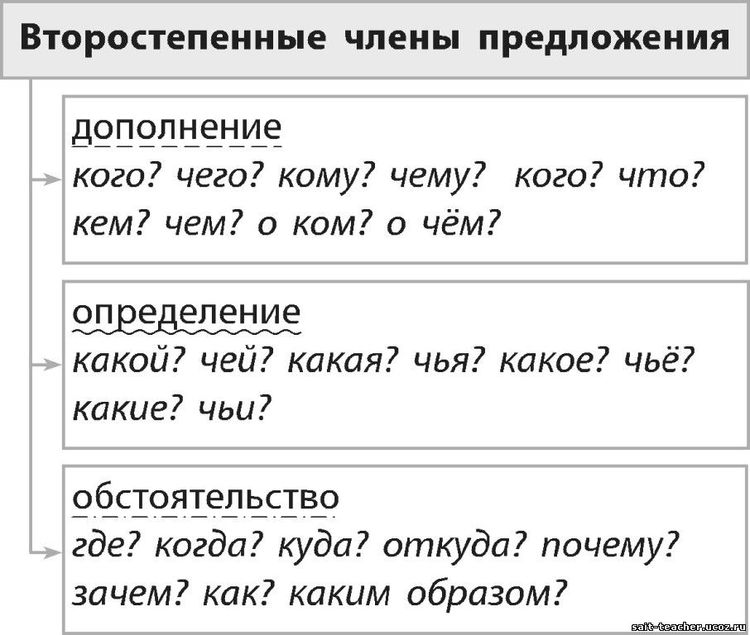 - вспомните второстепенные члены предложения - найдите в предложениях наречие;- определите, какую синтаксическую роль выполняет наречие (выделенные слова).Морские пехотинцы надёжно, самоотверженно берегут страну. Взгляд исподлобья характеризует морскихпехотинцев как отважных и мужественных воинов.Вывод: в предложении наречия могут быть __________________________ и реже - _________________________.Представители от группы озвучивают результаты своей работы. Все учащиеся из других групп делают  записи на своих картах. Промежуточная рефлексия. Обобщим, какие задачи уже решены. Проведите самооценку достигнутых результатов в чеккнижке с помощью знаков (+?-). Практическое применение знанийВнимание, юные пехотинцы. Поступил запрос о помощи…В порту Отличия замечен неопознанный объект. Отправляемся в порт Отличия.Перед нами стоит сложная задача, которая заключается в умении отличать наречие от других частей речи. Некоторые наречия имеют омонимичные части речи.По каким опознавательным признакам части речи отличаются друг от друга? (по значению и вопросу)О морской пехоте я узнал впервые на уроке истории. Морские пехотинцы вышли в первые ряды. Говорил  спокойно. Море   спокойно. Синели горы в дали прозрачной. Мелькает звёздочка вдали. По зимнему небу плывут снеговые облака. Солнце светило  по-зимнему неярко. Внимание на экран: если выделенное слово в предложении является наречием, поднимаете красный флажок, если существительным – зелёный флажок, если прилагательным – голубой.Как достойно вы справились с этим заданием! Я восхищена! Уверена, изучение правописания наречий в дальнейшем не вызовет у вас затруднений.А далее мы с вами отправимся на мыс Речи. И здесь нам необходимо представить девиз своего флота, используя наречия. Команда каждого флота должна  в течение 3-х минут придумать девиз морской пехоты с наречием. Далее  представление девиза всей командой!!! Благодарим!!! Бурные аплодисменты!!!Как здорово у вас получилось употребить наречия в девизе, в речи.Рефлексия. СамооценкаИ теперь предлагаю оценить выполнение задач на уроке в чек-книжке соответствующим знаком. Перенесите знаки в отрывные талоны, которые оставьте на столе. Я обязательно сегодня ознакомлюсь с вашей самооценкой…	А сейчас я с удовольствием послушаю вашу самооценку деятельности… Что вы узнали на уроке,?Чему научились? Благодаря чему у вас получилось выполнить все задания морских пехотинцев?Что вызвало трудности? Спасибо. Кто оценил достижение результата изучения наречия как части речи  знаком +, поднимите зелёный флажок. У кого в книжке  стоят и + и ?, поднимите голубой флажок…Это значит, что у вас остались некоторые вопросы. А я люблю, когда остаются вопросы…  не стесняйтесь. Если у вас остались вопросы или вам нужно что-то уточнить по  теме занятия, вы можете мне написать на электронную почту или в ватсапе по кюар- коду. Рада буду общению с вами. 	И поднимите красные флажки в знак благодарности друг другу за взаимопомощь, активную и дружную работу, за отличный результат нашего пути по океану наречия. Я надеюсь, что этот путь вы продолжите и на других уроках при изучении наречия, открывая новые острова правописания и  посещая новые мысы морфологических признаков наречия. ВСЕМ СПАСИБО ЗА РАБОТУ!!! УДАЧИ!!!  Посмотреть вместе с родителями художественный фильм о морских пехотинцах  «Про Витю, про Машу и про морскую пехоту…» 1974 года  или фильм «22 минуты», 2014 года (на выбор)Создать в Viber группу для обсуждения посмотренных фильмов. Прокомментируйте понравившийся фильм (сюжет, поступки героев), употребляя наречия. (в течение недели)2. Задание дифференцированное:Если вы оценили достижение результатов по теме урока в чеккнижке знаком +, выполните задания на карточке №1, составьте критерии отметки выполнения заданий.Если вы оценили достижение результатов по теме урока в чеккнижке знаком ?, подготовьте рассказ о наречии по карте (с примерами) подберите фразеологизмы, которые можно заменить наречиями, запишите их в тетрадь. Если вы оценили достижение результатов по теме урока в чеккнижке знаком -,  составьте вопросы по теме «Наречие», которые у вас остались, сформулируйте задачи для дальнейшей работы по достижению результата.  СуществительноеПрилагательноеНаречиеВопросыКто? Что?Какой? Чей?Как? Где? Когда? Куда?Общее значениеПредметПризнак предметаПризнак действияПризнак признакаПризнак предмета6+ 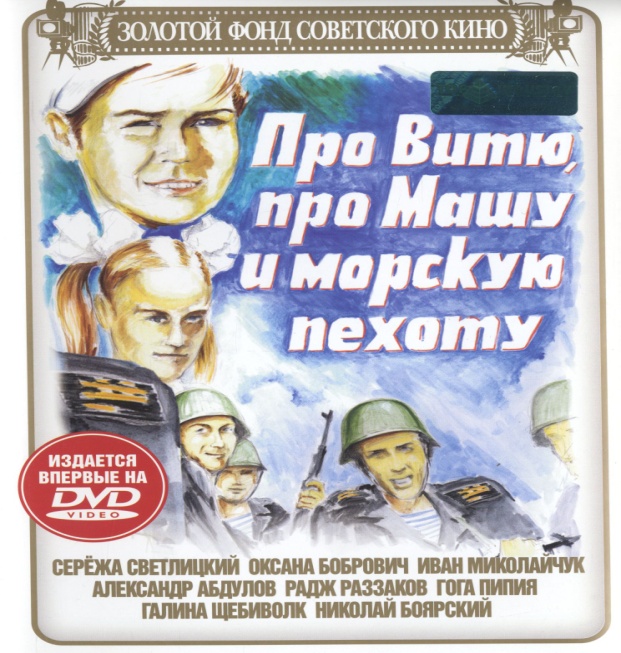 Вместе с родителями семилетний Витя живет в военном городке - там, где расположена воинская часть морской пехоты. Настоящими друзьями мальчика становятся морские пехотинцы, которые помогают ему разобраться в таких не простых понятиях, как честь мундира, отвага и мужской характер. Перед школой мальчик попадает в пионерский лагерь, где, по предположению родителей, он научится жить в коллективе сверстников. Но оказалось, что малыш очень уж сильно привык к жизни на базе, к правилам мужской солдатской дружбы...6+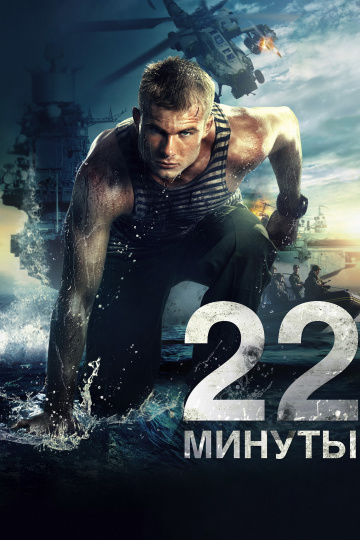 Морпех — первогодок Саня Ежов оказывается среди пиратов на захваченном танкере. Он знает — товарищи не бросят. Ему нужно выжить и помочь своим, когда начнется штурм. Фильм основан на реальных событиях 5 мая 2010 года, когда морские пехотинцы БПК «Маршал Шапошников» освободили захваченный в водах Аденского залива российский танкер «Московский университет». У них было только 22 минуты без права на ошибку…12+